Publicado en Madrid el 01/10/2018 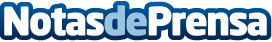 Barceló Emperatriz acoge la experiencia de inmersión cultural más high class del otoñoEl céntrico hotel y el Museo Lázaro Galdiano proponen un plan exclusivo que aúna arte y alta gastronomíaDatos de contacto:Elena LópezNota de prensa publicada en: https://www.notasdeprensa.es/barcelo-emperatriz-acoge-la-experiencia-de Categorias: Gastronomía Viaje Artes Visuales Sociedad Entretenimiento http://www.notasdeprensa.es